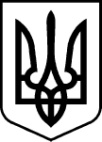 РАХІВСЬКА РАЙОННА державна адміністраціязАКАРПАТСЬКОЇ ОБЛАСТІрАХІВСЬКА РАЙОННА ВІЙСЬКОВА адміністраціяРОЗПОРЯДЖЕННЯ31.01.2023                                        м. Рахів                                                         № 6Про формування цивільного захисту територіальної підсистеми єдиної державної системи цивільного захисту Рахівського району	Відповідно до статей 6 і 39 Закону України „Про місцеві державні адміністрації”, статей 4, 15, 28 Закону України ,,Про правовий режим воєнного стану”, статті 33 Кодексу цивільного захисту України, указів Президента України від 24 лютого 2022 року № 64/2022 „Про введення воєнного стану в Україні” (із змінами), № 68/2022 „Про утворення військових адміністрацій”, постанови Кабінету Міністрів України від 9 жовтня 2013 р. № 787 „Про затвердження Порядку утворення, завдання та функції формувань цивільного захисту”, постанови Кабінету Міністрів України від 30 жовтня 2013 року № 841 „Про затвердження Порядку проведення евакуації у разі загрози виникнення або виникнення надзвичайних ситуацій” (із змінами), на виконання розпорядження голови облдержадміністрації 07.04.2017 № 155 „Про формування цивільного захисту територіальної підсистеми єдиної державної системи цивільного захисту Закарпатської області”, з метою здійснення заходів щодо захисту населення і територій від надзвичайних ситуацій у мирний час та в особливий період:	1. Затвердити примірний розрахунок створення територіальних та об’єктових формувань цивільного захисту Рахівського району, що додається.        2. Затвердити рекомендовані організаційні структури та оснащення формувань цивільного захисту, що додається.	3. Керівникам суб’єктів господарювання забезпечити продовження функціонування об’єктових формувань цивільного захисту відповідно до вимог пункту 6 Порядку утворення, завдання та функції формувань цивільного захисту, затвердженого постановою Кабінету Міністрів України від 9 жовтня 2013р.       № 787.	4. Визнати таким, що втратило чинність розпорядження голови райдержадміністрації 22.06.2017 № 159 ,,Про формування цивільного захисту територіальної підсистеми єдиної державної системи цивільного захисту Рахівського району”.	5. Контроль за виконанням цього розпорядження покласти на заступника голови районної державної адміністрації – начальника районної  військової адміністрації Молдавчука І.М.Голова районної державної адміністрації – начальник районної  військової адміністрації                                     Владіслав КИЧ